Nebojte se matematiky II: Objemy a povrchy tělesНе бійтеся математики II: Об’єми та поверхні тілPříprava na JPZ (jednotná přijímací zkouška), procvičování konkrétních úloh z JPZ na dané téma Підготовка до вступного іспиту, відпрацювання конкретних завдань на задану темуObjemy a povrchy těles II / Об’єми та поверхні тіл II________________________________________________________Zadání úkolu / Завдання (перпендикулярна чотирикутна призма складається з двох однакових квадратів розміром 40 см і 8 см)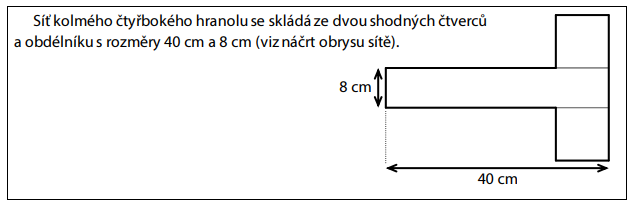 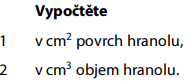 Обчислите1.  площу призми (см2)2.  об’єм призми (см3)……………………………………………………………………………………………………………………………………………………………………………………………………………………………………………………………………………………………………………………………………………………………………………………………………………………………………………………………………………………Zadání úkolu / Завдання (Перпендикулярна шестикутна призма була створена з кубу з довжиною ребра 8 см. Oснова призми, утворена з квадратної стінки вихідного куба шляхом відокремлення 4 однакових прямокутних трикутнікив які мають дві сторони 3 та 4 см)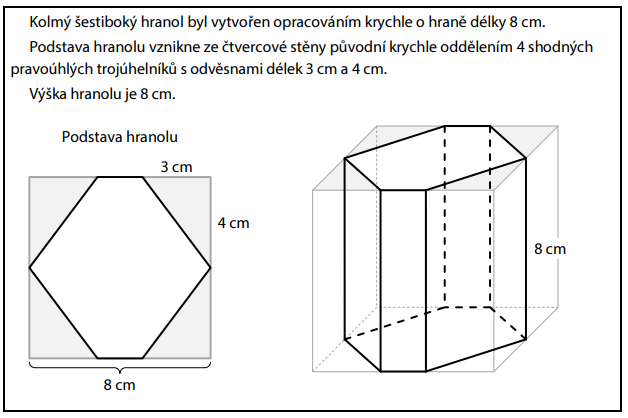   (Який об’єм шестикутної призми?)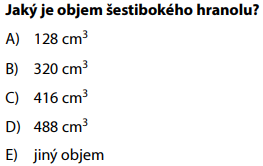 ………………………………………………………………………………………………………………………………………………………………………………………………………………………………………………………………………………………………………………………………………………………………Zadání úkolu / Завдання (дорожній каток рухался в прямо,його передній обертовий циліндр під час цього руху зробив 200 обертів (без ковзання). Передній циліндр має діаметр 0.5 см і залишає за собою полосу 0.8 см широку)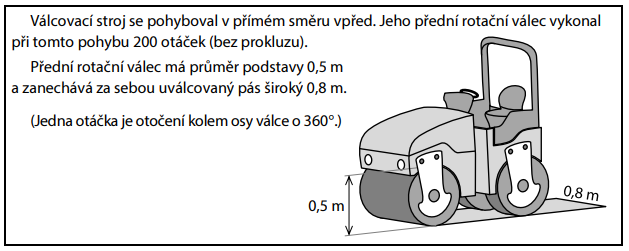   Скільки м2 прокотився передній циліндр?Менше ніж 250 м2251 м2314 м2331 м2Більше ніж 332 м2
………………………………………………………………………………………………………………………………………………………………………………………………………………………………………………………………………………………………………………………………………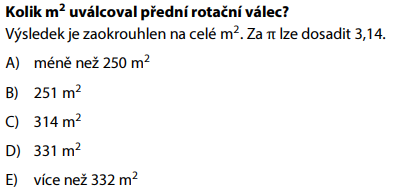 …………………………………………………………………………………………………………Co jsem se touto aktivitou naučil(a) / Чого я навчився (-лась) з ціх завдань:………………………………………………………………………………………………………………………………………………………………………………………………………………………………………………………………………………………………………………………………………………………………………………………………………………………………………………………………………………………………………………………………………………………………………………………………………………………………………………………………………………………………………………………………………………………………………………………………………………………………………………………………………………………………………………………………………………………………………………………………………………………………………………………………………………………………………………………	 Autor: Centrum pro zjišťování výsledků vzdělávání, Zpracoval: Petr Chára 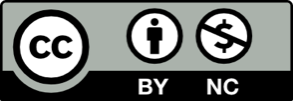 Toto dílo je licencováno pod licencí Creative Commons [CC BY-NC 4.0]. Licenční podmínky navštivte na adrese [https://creativecommons.org/choose/?lang=cs].Řešení / Рішення:520 cm2800 cm32. B3. B
